 ПОСТАНОВЛЕНИЕ	                            КАРАР 31 января 2019 г                                     с. Старый Юраш	                                       № 1О присвоении адреса объекту адресации, расположенномуна территории Староюрашского сельского поселения Елабужского муниципального районаРеспублики ТатарстанВ соответствии с Федеральным законом Российской Федерации от 28 декабря 2013 года №443-ФЗ «О федеральной информационной адресной системе и о внесении изменений в Федеральный закон «Об общих принципах организации местного самоуправления в Российской Федерации», Постановлением  Правительства Российской Федерации от 19 ноября 2014 года №1221 «Об утверждении Правил присвоения, изменения и аннулирования адресов», Постановлением Правительства Российской Федерации от 22 мая 2015 года №492 «О составе сведений об адресах, размещаемых в государственном адресном реестре, порядке межведомственного информационного взаимодействия при ведении государственного адресного реестра, о внесении изменений и признании утратившими силу некоторых актов Правительства Российской Федерации, Приказом Министерства Финансов Российской Федерации от 05 ноября 2015 года №171н «Об утверждении Перечня элементов планировочной структуры, элементов улично-дорожной сети, элементов объектов адресации, типов зданий (сооружений), помещений, используемых в качестве реквизитов адреса, и Правил сокращенного наименования адресообразующих элементов», в целях актуализации Государственного адресного реестра Исполнительный комитет Староюрашского сельского поселения  Елабужского муниципального района Республики Татарстанп о с т а н о в л я е т:Присвоить объекту адресации – нежилому зданию,  расположенному на земельном участке с кадастровым номером: 16:18:050101:142 территории Староюрашского сельского поселения присвоить следующий адрес: Российская Федерация, Республика Татарстан, Елабужский муниципальный район, Староюрашское сельское поселение, село Старый Юраш, улица Школьная,  д. 31Контроль за исполнением настоящего постановления оставляю за собой.Постановление вступает в силу со дня его подписания.Руководитель                                                                                Р.Г.ЮнусовИСПОЛНИТЕЛЬНЫЙ КОМИТЕТ СТАРОЮРАШСКОГО СЕЛЬСКОГО ПОСЕЛЕНИЯ ЕЛАБУЖСКОГО МУНИЦИПАЛЬНОГОРАЙОНАРЕСПУБЛИКИ ТАТАРСТАН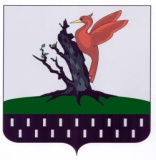 ТАТАРСТАН РЕСПУБЛИКАСЫАЛАБУГА  МУНИЦИПАЛЬ РАЙОНЫ ИСКЕ ЮРАШ АВЫЛ ҖИРЛЕГЕ  БАШКАРМА  КОМИТЕТЫ 